О внесении изменений в решение Совета Ейскоукрепленского сельского поселения Щербиновского района от 27 декабря 2022 года № 1 «О бюджете Ейскоукрепленского сельского поселения Щербиновского района на 2023 год»В соответствии с решением Совета Ейскоукрепленского сельского поселения Щербиновского района от 2 ноября 2012 года № 2 (с изменениями от 15 февраля 2013 года № 3, 20 сентября 2013 года № 3, 2 февраля 2015 года № 4, 25 ноября 2015 года № 5, 27 июля 2017 года № 3, 24 апреля 2019 года № 4, 12 ноября 2020 года № 3, 19 августа 2021 года № 1) «Об утверждении Положения о бюджетном процессе в Ейскоукрепленском сельском поселении Щербиновского района» Совет Ейскоукрепленского сельского поселения Щербиновского района  р е ш и л:1. Внести в решение Совета Ейскоукрепленского сельского поселения Щербиновского района от 27 декабря 2022 года № 1 «О бюджете Ейскоукрепленского сельского поселения Щербиновского района на 2023 год»  следующие изменения:1) статью 1 изложить в новой редакции:«Статья 11. Утвердить основные характеристики бюджета Ейскоукрепленского сельского поселения Щербиновского района на 2023 год:1) общий объем доходов в сумме 54 682 336,00 рублей;2) общий объем расходов в сумме 55 975 494,99 рублей;3) верхний предел муниципального внутреннего долга Ейскоукрепленского сельского поселения Щербиновского района на 1 января 2024 года в сумме 0,00 рублей, в том числе верхний предел долга по муниципальным гарантиям Ейскоукрепленского сельского поселения Щербиновского района в сумме 0,00 рублей;4) дефицит бюджета Ейскоукрепленского сельского поселения Щербиновского района в сумме 1 293 158,99 рублей.»;2) приложение № 1 изложить в новой редакции (приложение № 1);3) приложение № 2 изложить в новой редакции (приложение № 2);4) приложение № 3 изложить в новой редакции (приложение № 4);5) приложение № 4 изложить в новой редакции (приложение № 5);6) приложение № 5 изложить в новой редакции (приложение № 6);7) приложение № 6 изложить в новой редакции (приложение № 7).2. Разместить настоящее решение на официальном сайте администрации Ейскоукрепленского сельского поселения Щербиновского района.3. Официально опубликовать настоящее решение в периодическом печатном издании «Информационный бюллетень администрации Ейскоукрепленского сельского поселения Щербиновского района».4. Контроль за выполнением настоящего решения возложить на главу Ейскоукрепленского сельского поселения Щербиновского района С.П.Рассолову.5. Настоящее решение вступает в силу на следующий день после его официального опубликования.ГлаваЕйскоукрепленского сельского поселения   Щербиновского района				                                       С.П. РассоловаПРИЛОЖЕНИЕ № 1к решению Совета Ейскоукрепленского сельского поселения Щербиновского района от 27.10.2023 г. № 4«ПРИЛОЖЕНИЕ № 1УТВЕРЖДЕНрешением СоветаЕйскоукрепленского сельского поселения Щербиновского района от 27.12.2022 г. № 1Объем поступлений доходов в бюджет Ейскоукрепленского сельского поселения Щербиновского района по кодам видов (подвидов) доходов на 2023 год*По видам и подвидам доходов, входящим в соответствующий группировочный код бюджетной классификации, зачисляемым в бюджет Ейскоукрепленского сельского поселения Щербиновского района в соответствии с законодательством Российской Федерации.».ГлаваЕйскоукрепленского сельского поселенияЩербиновского района                                                                       С.П. РассоловаПРИЛОЖЕНИЕ № 2к решению Совета Ейскоукрепленского сельского поселения Щербиновского района от 27.10.2023 г. № 4«ПРИЛОЖЕНИЕ № 2УТВЕРЖДЕНЫрешением СоветаЕйскоукрепленского сельского поселения Щербиновского района от 27.12.2022 г. № 1 Безвозмездные поступления из краевого бюджета в 2023 годуГлаваЕйскоукрепленского сельского поселенияЩербиновского района                                                                       С.П. РассоловаПРИЛОЖЕНИЕ № 3к решению Совета Ейскоукрепленского сельского поселения Щербиновского района от 27.10.2023 г. № 4«ПРИЛОЖЕНИЕ № 4УТВЕРЖДЕНОрешением СоветаЕйскоукрепленского сельского поселения Щербиновского района от 27.12.2022 г. № 1Распределение бюджетных ассигнований по разделам и подразделам классификации расходов бюджетов на 2023 год ГлаваЕйскоукрепленского сельского поселенияЩербиновского района                                                                       С.П. РассоловаПРИЛОЖЕНИЕ № 4к решению СоветаЕйскоукрепленского сельскогопоселения Щербиновского района от 27.10.2023 г. № 4«ПРИЛОЖЕНИЕ № 5УТВЕРЖДЕНОрешением СоветаЕйскоукрепленского сельскогопоселения Щербиновского районаот 27.12.2022 г. № 1Распределение бюджетных ассигнований по целевым статьям (муниципальным программам Ейскоукрепленского сельского поселения Щербиновского района и непрограммным направлениям деятельности), группам видов расходов классификации расходов бюджетов на 2023 годГлаваЕйскоукрепленского сельского поселения Щербиновского района                                                                      С.П. РассоловаПРИЛОЖЕНИЕ № 5к решению СоветаЕйскоукрепленского сельскогопоселения Щербиновского районаот 27.10.2023 г. № 4«ПРИЛОЖЕНИЕ № 6УТВЕРЖДЕНАрешением СоветаЕйскоукрепленского сельскогопоселения Щербиновского районаот 27.12.2022 г. № 1Ведомственная структура расходов бюджета Ейскоукрепленского сельского поселения Щербиновского района на 2023 годГлаваЕйскоукрепленского сельского поселения Щербиновского района                                                                                                                                              С.П. РассоловаПРИЛОЖЕНИЕ № 6к решению Совета Ейскоукрепленского сельского поселения Щербиновского района от 27.10.2023 г. № 4«ПРИЛОЖЕНИЕ № 7УТВЕРЖДЕНЫрешением СоветаЕйскоукрепленского сельского поселения Щербиновского района от 27.12.2022 г. № 1Источники внутреннего финансирования дефицитабюджета Ейскоукрепленского сельского поселения Щербиновского района, перечень статей источников финансирования дефицитов бюджетов на 2023 годГлаваЕйскоукрепленского сельского поселения Щербиновского района                                                                       С.П. Рассолова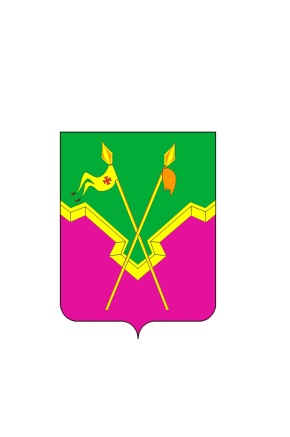 СОВЕТ ЕЙСКОУКРЕПЛЕНСКОГО СЕЛЬСКОГО ПОСЕЛЕНИЯЩЕРБИНОВСКОГО РАЙОНА ЧЕТВЕРТОГО СОЗЫВАПЯТЬДЕСЯТ ЧЕТВЕРТАЯ СЕССИЯРЕШЕНИЕСОВЕТ ЕЙСКОУКРЕПЛЕНСКОГО СЕЛЬСКОГО ПОСЕЛЕНИЯЩЕРБИНОВСКОГО РАЙОНА ЧЕТВЕРТОГО СОЗЫВАПЯТЬДЕСЯТ ЧЕТВЕРТАЯ СЕССИЯРЕШЕНИЕот 27.10.2023                                                 № 4село Ейское Укреплениесело Ейское УкреплениеКод доходовНаименование кодов доходовСумма, рублейСумма, рублей1 00 00000 00 0000 000Налоговые и неналоговые доходы7 347 336,00 7 347 336,00 1 01 02000 01 0000 110Налог на доходы физических лиц*2 977 500,002 977 500,001 03 02230 01 0000 110Доходы от уплаты акцизов на дизельное топливо, подлежащие распределению между бюджетами субъектов Российской Федерации и местными бюджетами с учетом установленных дифференцированных нормативов отчислений в местные бюджеты*586 750,00586 750,001 03 02240 01 0000 110Доходы от уплаты акцизов на моторные масла для дизельных и (или) карбюраторных (инжекторных) двигателей, подлежащие распределению между бюджетами субъектов Российской Федерации и местными бюджетами с учетом установленных дифференцированных нормативов отчислений в местные бюджеты*5 550,005 550,001 03 02250 01 0000 110Доходы от уплаты акцизов на автомобильный бензин, подлежащие распределению между бюджетами субъектов Российской Федерации и местными бюджетами с учетом установленных дифференцированных нормативов отчислений в местные бюджеты*806 800,00806 800,001 05 03000 01 0000 110Единый сельскохозяйственный налог*601 000,00601 000,001 06 01030 10 0000 110Налог на имущество физических лиц520 000,00520 000,001 06 06000 10 0000 110Земельный налог1 785 000,001 785 000,001 11 105025 10 0000 120Доходы, получаемые в виде арендной платы, а также средства от продажи права на заключение договоров аренды за земли, находящиеся в собственности сельских поселений (за исключением земельных участков муниципальных бюджетных и автономных учреждений)3 184,003 184,001 14 02053 10 0000 440Доходы от реализации иного имущества, находящегося в собственности сельских поселений (за исключением имущества муниципальных бюджетных и автономных учреждений, а также имущества муниципальных унитарных предприятий, в том числе казенных), в части реализации материальных запасов по указанному имуществу61 552,0061 552,002 00 00000 00 0000 000Безвозмездные поступления47 335 000,0047 335 000,002 02 00000 00 0000 000Безвозмездные поступления от других бюджетов бюджетной системы Российской Федерации*47 335 000,0047 335 000,002 02 10000 00 0000 150Дотации бюджетам бюджетной системы Российской Федерации*3 705 600,003 705 600,002 02 20000 00 0000 150Субсидии бюджетам бюджетной системы Российской Федерации (межбюджетные субсидии)35 119 700,0035 119 700,002 02 30000 00 0000 1502 02 40000 00 0000 150Субвенции бюджетам бюджетной системы Российской Федерации *Прочие безвозмездные поступления в бюджеты сельских поселений300 400,008 209 300,00300 400,008 209 300,00Всего доходовВсего доходов54 682 336,00Код доходовНаименование кодов доходовСумма, рублей2 00 00000 00 0000 000Безвозмездные поступления40 976 000,002 02 00000 00 0000 000Безвозмездные поступления от других бюджетов бюджетной системы Российской Федерации40 976 000,002 02 10000 00 0000 150Дотации бюджетам субъектов Российской Федерации и муниципальных образований3 055 900,002 02 15001 10 0000 150Дотации бюджетам сельских поселений на выравнивание бюджетной обеспеченности из бюджета субъекта Российской Федерации2 715 000,002 02 19999 10 0000 150Прочие дотации бюджетам сельских поселений 340 900,002 02 20000 00 0000 150Субсидии бюджетам бюджетной системы Российской Федерации (межбюджетные субсидии)35 119 700,002 02 25 467 10 0000 150Субсидии бюджетам сельских поселений на обеспечение развития и укрепления материально-технической базы домов культуры в населенных пунктах с числом жителей до 50 тысяч человек680 400,002 02 29999 10 0000 150Прочие субсидии бюджетам сельских поселений34 439 300,002 02 30000 00 0000 150Субвенции бюджетам субъектов Российской Федерации и муниципальных образований300 400,002 02 35118 10 0000 150Субвенции бюджетам сельских поселений на осуществление первичного воинского учета органами местного самоуправления поселений, муниципальных и городских округов296 600,002 02 30024 10 0000 150Субвенции бюджетам сельских поселений на выполнение передаваемых полномочий субъектов Российской Федерации3 800,002 02 40000 00 0000 150Прочие безвозмездные поступления в бюджеты сельских поселений2 500 000,00№ п/пНаименованиеРЗПРСумма, рублейВсего расходов55 975 494,99в том числе 1.Общегосударственные вопросы01004 679 294,76Функционирование высшего должностного лица субъекта Российской Федерации и муниципального образования0102667 316,14Функционирование Правительства Российской Федерации, высших исполнительных органов государственной власти субъектов Российской Федерации, местных администраций01043 544 405,03Обеспечение деятельности финансовых, налоговых и таможенных органов и органов финансового (финансово-бюджетного) надзора010649 000,00Обеспечение проведения выборов и референдумов0107224 400,00Резервные фонды011110 000,00Другие общегосударственные вопросы0113184 173,592.Национальная оборона0200296 600,00Мобилизационная и вневойсковая подготовка0203296 600,003.Национальная безопасность и правоохранительная деятельность03 0015 000,00Защита населения и территории от чрезвычайных ситуаций природного и техногенного характера, пожарная безопасность031014 000,00Другие вопросы в области национальной безопасности и правоохранительной деятельности03141 000,004.Национальная экономика04001 399 100,00Дорожное хозяйство (дорожные фонды)04091 399 100,005.Жилищно-коммунальное хозяйство 05003 640 900,00Коммунальное хозяйство0502150 000,00Благоустройство05033 490 900,006.Образование070030 000,00Молодежная политика070730 000,007.Культура, кинематография 080045 745 278,75Культура080145 745 278,758.Социальная политика1000149 321,48Пенсионное обеспечение1001149 321,489.Физическая культура и спорт110020 000,00Физическая культура 110120 000,00».№ п/пНаименованиеЦСРВРСумма, рублейВСЕГО:55 975 494,991.Муниципальная программа Ейскоукрепленского сельского поселения Щербиновского района «Обеспечение деятельности администрации Ейскоукрепленского сельского поселения Щербиновского района» 01 0 00 000003 660 186,62Информатизация деятельности органов местного самоуправления (отраслевых (функциональных) органов)01 0 01 0000097 581,59Информатизация деятельности органов местного самоуправления (отраслевых (функциональных) органов) муниципального образования01 0 01 1001090 922,09Закупка товаров, работ и услуг для государственных (муниципальных) нужд01 0 01 1001020090 922,09Информатизация деятельности органов местного самоуправления (отраслевых (функциональных) органов) муниципального образования (кредиторская задолженность)01 0 01 100196 659,50Закупка товаров, работ и услуг для государственных (муниципальных) нужд  (кредиторская задолженность)01 0 01 100192006 659,50Информационное освещение деятельности органов местного самоуправления (отраслевых (функциональных) органов)01 0 02 0000031 000,00Информационное освещение деятельности органов местного самоуправления (отраслевых (функциональных) органов) муниципального образования01 0 02 1002031 000,00Закупка товаров, работ и услуг для государственных (муниципальных) нужд01 0 02 1002020031 000,00Мероприятия по обеспечению организационных вопросов для реализации муниципальной программы01 0 07 000003 519 605,03Расходы на обеспечение функций органов местного самоуправления01 0 07 001903 515 000,24Расходы на выплаты персоналу в целях обеспечения выполнения функций государственными (муниципальными) органами, казенными учреждениями, органами управления государственными внебюджетными фондами01 0 07 001901003 054 266,77Закупка товаров, работ и услуг для государственных (муниципальных) нужд01 0 07 00190200426 933,47Иные бюджетные ассигнования01 0 07 0019080033 800,00Расходы на обеспечение функций органов местного самоуправления (кредиторская задолженность)01 0 07 01994 604,79Закупка товаров, работ и услуг для государственных (муниципальных) нужд (кредиторская задолженность)01 0 07 01992004 604,79Прочие мероприятия, связанные с муниципальным управлением01 0 09 0000012 000,00Реализация функций, связанных с муниципальным управлением 01 0 09 1048012 000,00Социальное обеспечение и иные выплаты населению01 0 09 1048030012 000,002.Муниципальная программа Ейскоукрепленского сельского поселения Щербиновского района «Управление муниципальным имуществом Ейскоукрепленского сельского поселения Щербиновского района» 03 0 00 000001 000,00Содержание и обслуживание казны03 0 02 000001 000,00Содержание и обслуживание казны муниципального образования03 0 02 100801 000,00Закупка товаров, работ и услуг для государственных (муниципальных) нужд03 0 02 100802001 000,003.Муниципальная программа Ейскоукрепленского сельского поселения Щербиновского района «Развитие культуры в Ейскоукрепленском сельском поселении Щербиновского района» 12 0 00 0000045 320 998,60Совершенствование деятельности муниципальных учреждений отрасли «Культура» и кинематографии12 0 01 0000045 320 998,60Расходы на обеспечение деятельности (оказание услуг) муниципальных учреждений 12 0 01 005905 460 150,53Расходы на выплаты персоналу в целях обеспечения выполнения функций государственными (муниципальными) органами, казенными учреждениями, органами управления государственными внебюджетными фондами12 0 01 005901003 988 674,75Закупка товаров, работ и услуг для государственных (муниципальных) нужд12 0 01 005902001 465 274,83Иные бюджетные ассигнования12 0 01 005908006 200,95Расходы на обеспечение деятельности (оказание услуг) муниципальных учреждений (кредиторская задолженность)12 0 01 005994 982,29Закупка товаров, работ и услуг для государственных (муниципальных) нужд (кредиторская задолженность)12 0 01 005992004 982,29Обеспечение развития и укрепления материально-технической базы домов культуры в населенных пунктах с числом жителей до 50 тысяч человек12 0 01 L4670731612,90Закупка товаров, работ и услуг для обеспечения12 0 01 L4670200731612,90Субсидии на ремонт и укрепление материально-технической базы, техническое оснащение муниципальных учреждений культуры и (или) детских музыкальных школ, художественных школ, школ искусств, домов детского творчества12 0 01 S064039 124 252,88Закупка товаров, работ и услуг для обеспечения12 0 01 S064020039 124 252,884.Муниципальная программа Ейскоукрепленского сельского поселения Щербиновского района «Развитие физической культуры и спорта в Ейскоукрепленском сельском поселении Щербиновского района» 13 0 00 0000020 000,00Реализация Единого календарного плана физкультурных мероприятий муниципального образования Щербиновский район13 0 03 0000020 000,00Организация и проведение физкультурных и спортивных мероприятий13 0 03 1032020 000,00Закупка товаров, работ и услуг для государственных (муниципальных) нужд13 0 03 1032020020 000,005.Муниципальная программа Ейскоукрепленского сельского поселения Щербиновского района «Молодежь Ейскоукрепленского сельского поселения Щербиновского района» 14 0 00 0000030 000,00Мероприятия по организации и проведению социально-значимых мероприятий в области молодежной политики14 0 03 0000030 000,00Реализация мероприятий в области молодежной политики14 0 03 1033030 000,00Закупка товаров, работ и услуг для государственных (муниципальных) нужд14 0 03 1033020030 000,006.Муниципальная программа Ейскоукрепленского сельского поселения Щербиновского района «Обеспечение безопасности населения на территории Ейскоукрепленского сельского поселения Щербиновского района» 19 0 00 0000015 000,00Предупреждение и ликвидации последствий чрезвычайных ситуаций 19 0 01 000002 000,00Предупреждение и ликвидации последствий чрезвычайных ситуаций19 0 01 104302 000,00Закупка товаров, работ и услуг для государственных (муниципальных) нужд19 0 01 104302002 000,00Обеспечение безопасности на водных объектах19 0 02 000001 000,00Мероприятия, связанные с безопасностью на водных объектах19 0 02 104901 000,00Закупка товаров, работ и услуг для государственных (муниципальных) нужд19 0 02 104902001 000,00Пожарная безопасность19 0 03 0000012 000,00Мероприятия по пожарной безопасности19 0 03 1050012 000,00Закупка товаров, работ и услуг для государственных (муниципальных) нужд19 0 03 1050020012 000,007.Муниципальная программа Ейскоукрепленского сельского поселения Щербиновского района «Развитие дорожного хозяйства в Ейскоукрепленском сельском поселении Щербиновского района» 20 0 00 000001 399 100,00Поддержка дорожного хозяйства20 0 01 000001 399 100,00Содержание и ремонт автомобильных дорог общего пользования, в том числе дорог в поселениях (за исключением дорог федерального значения)20 0 01 104601 299 100,00Закупка товаров, работ и услуг для государственных (муниципальных) нужд20 0 01 104602001 299 100,00Безопасное движение на дорогах местного значения20 0 02 00000100 000,00Мероприятия, связанные с безопасностью на дорогах местного значения20 0 02 10530100 000,00Закупка товаров, работ и услуг для государственных (муниципальных) нужд20 0 02 10530200100 000,008.Муниципальная программа Ейскоукрепленского сельского поселения Щербиновского района «Комплексное развитие жилищно-коммунального хозяйства, энергосбережение и повышение энергетической эффективности Ейскоукрепленского сельского поселения Щербиновского района» 22 0 00 000001 140 900,00Благоустройство и озеленение территории сельского поселения Щербиновского района22 0 01 00000640 900,00Мероприятия по благоустройству и озеленению территории сельского поселения Щербиновского района22 0 01 10550640 900,00Закупка товаров, работ и услуг для государственных (муниципальных) нужд22 0 01 10550200640 900,00Модернизация и содержание систем уличного освещения22 0 02 00000350 000,00Мероприятия по модернизации и содержанию систем уличного освещения22 0 02 10560350 000,00Закупка товаров, работ и услуг для государственных (муниципальных) нужд22 0 02 10560200350 000,00Мероприятия в сфере коммунального хозяйства22 0 03 00000150 000,00Реализация мероприятий в сфере коммунального хозяйства22 0 03 10570150 000,00Закупка товаров, работ и услуг для государственных (муниципальных) нужд22 0 03 10570200150 000,009.Муниципальная программа Ейскоукрепленского сельского поселения Щербиновского района «Сохранение, использование и популяризация объектов культурного наследия (памятников истории и культуры), находящихся на территории Ейскоукрепленского сельского поселения Щербиновского района»24 0 00 00000424 280,15Содержание и текущий ремонт памятников и братских могил, находящихся на территории поселения24 0 01 00000424 280,15Реализация мероприятий федеральной целевой программы «Увековечивание памяти погибших при защите Отечества на 2019-2024 годы»24 0 01С2990418 010,00Закупка товаров, работ и услуг для государственных (муниципальных) нужд24 0 01С2990 200418 010,00Мероприятия по содержанию памятников и братских могил, находящихся на территории поселения                                                                        Закупка товаров, работ и услуг для государственных (муниципальных) нужд24 0 01 1028024 0 01 102802006270,156270,1510Обеспечение деятельности высшего должностного лица муниципального образования70 0 00 00000667 316,14Высшее должностное лицо муниципального образования70 0 01 00000667 316,14Расходы на обеспечение функций органов местного самоуправления70 0 01 00190667 316,14Расходы на выплаты персоналу в целях обеспечения выполнения функций государственными (муниципальными) органами, казенными учреждениями, органами управления государственными внебюджетными фондами70 0 01 00190100667 316,1411.Отдельные направления деятельности администрации муниципального образованияФинансовое обеспечение непредвиденных расходов71 0 01 0000010 000,00Резервные фонды администрации муниципального образования71 0 01 1042010 000,00Иные бюджетные ассигнования71 0 01 1042080010 000,00Административные и иные комиссии71 0 02 000003 800,00Осуществление отдельных полномочий Краснодарского края по образованию и организации деятельности административных комиссий71 0 02 601903 800,00Закупка товаров, работ и услуг для государственных (муниципальных) нужд71 0 02 601902003 800,00Осуществление полномочий по определению поставщиков (подрядчиков, исполнителей) для заказчиков сельского поселения71 0 07 0000021 000,00Расходы на обеспечение функций органов местного самоуправления (переданные полномочия)71 0 07 2019021 000,00Межбюджетные трансферты71 0 07 2019050021 000,00Осуществление первичного воинского учета на территориях, где отсутствуют военные комиссариаты71 0 08 00000296 600,00Осуществление первичного воинского учета на территориях, где отсутствуют военные комиссариаты71 0 08 51180296 600,00Расходы на выплаты персоналу в целях обеспечения выполнения функций государственными (муниципальными) органами, казенными учреждениями, органами управления государственными внебюджетными фондами71 0 08 51180100296 600,0012.Обеспечение деятельности Контрольно-счетной палаты муниципального образования72 0 00 0000028 000,00Руководитель Контрольно-счетной палаты муниципального образования72 0 01 000005 600,00Расходы на обеспечение функций органов местного самоуправления (переданные полномочия)72 0 01 201905 600,00Межбюджетные трансферты72 0 01 201905005 600,00Контрольно-счетная палата муниципального образования72 0 02 0000022 400,00Расходы на обеспечение функций органов местного самоуправления (передаваемые полномочия)72 0 02 2019022 400,00Межбюджетные трансферты72 0 02 2019050022 400,0013.Обеспечение деятельности финансовых, налоговых и таможенных органов и органов финансового (финансово-бюджетного) надзора77 0 00 0000021 000,00Осуществление полномочий по организации и осуществлению муниципального внутреннего финансового контроля77 0 01 0000021 000,00Расходы на обеспечение функций органов местного самоуправления (передаваемые полномочия)77 0 01 2019021 000,00Межбюджетные трансферты77 0 01 2019050021 000,0014.Обеспечение проведения выборов78 0 00 00000224 400,00Проведение выборов высшего должностного лица муниципального образования78 0 02 00000224 400,00Проведение выборов главы муниципального образования78 0 02 10600224 400,00Иные бюджетные ассигнования78 0 02 10600800224 400,0015.Организация ритуальных услуг и содержание мест захоронения81 0 00 0000042 592,00Осуществление полномочий по организации ритуальных услуг81 0 02 0000042 592,00Расходы на обеспечение функций органов местного самоуправления (передаваемые полномочия)81 0 02 2080042 592,00Межбюджетные трансферты81 0 02 2080050042 592,0016.Другие непрограммные расходы органов местного самоуправления 99 0 00 000002 649 321,48Непрограммные расходы99 0 01 000002 649 321,48Поддержка лиц, замещавших  выборные муниципальные должности, муниципальные должности муниципальной службы и отдельных категорий работников муниципального образования99 0 01 10120149 321,48Социальное обеспечение и иные выплаты населению99 0 01 10120300149 321,4899 0 01 S02002500000.00Приобретение специальной техники (на базе шасси трактора)99 0 01 S02002002 500 000,00».                                     № п/пНаименованиеВедРзПРЦСРВРСумма, рублейВСЕГО:55 975 494,991. Администрация Ейскоукрепленского сельского поселения Щербиновского района99255 975 494,99Общегосударственные вопросы99201004 679 294,76Функционирование высшего должностного лица субъекта Российской Федерации и муниципального образования9920102667 316,14Обеспечение деятельности высшего должностного лица муниципального образования992010270 0 00 00000667 316,14Высшее должностное лицо муниципального образования992010270 0 01 00000667 316,14Расходы на обеспечение функций органов местного самоуправления992010270 0 01 00190667 316,14Расходы на выплаты персоналу в целях обеспечения выполнения функций государственными (муниципальными) органами, казенными учреждениями, органами управления государственными внебюджетными фондами992010270 0 01 00190100667 316,14Функционирование Правительства Российской Федерации, высших исполнительных органов государственной власти субъектов Российской Федерации, местных администраций99201043 544 405,03Муниципальная программа Ейскоукрепленского сельского поселения Щербиновского района «Обеспечение деятельности администрации Ейскоукрепленского сельского поселения Щербиновского района» 992010401 0 00 000003 519 605,03Отдельные мероприятия по реализации муниципальной программы992010401 0 07 000003 519 605,03Расходы на обеспечение функций органов местного самоуправления992010401 0 07 001903 515 000,24Расходы на выплаты персоналу в целях обеспечения выполнения функций государственными (муниципальными) органами, казенными учреждениями, органами управления государственными внебюджетными фондами992010401 0 07 001901003 054 266,77Закупка товаров, работ и услуг для государственных (муниципальных) нужд992010401 0 07 00190200426 933,47Иные бюджетные ассигнования992010401 0 07 0019080033 800,00Расходы на обеспечение функций органов местного самоуправления (кредиторская задолженность)992010401 0 07 001994 604,79Закупка товаров, работ и услуг для государственных (муниципальных) нужд (кредиторская задолженность)992010401 0 07 001992004 604,79Отдельные направления деятельности администрации муниципального образования992010471 0 00 0000024 800,00Осуществление полномочий по определению поставщиков (подрядчиков, исполнителей) для заказчиков сельского поселения992010471 0 07 0000021 000,00Расходы на обеспечение функций органов местного самоуправления (переданные полномочия)992010471 0 07 2019021 000,00Межбюджетные трансферты992010471 0 07 2019050021 000,00Административные и иные комиссии992010471 0 02 000003 800,00Осуществление отдельных полномочий Краснодарского края по образованию и организации деятельности административных комиссий992010471 0 02 601903 800,00Закупка товаров, работ и услуг для государственных (муниципальных) нужд992010471 0 02 601902003 800,00Обеспечение деятельности финансовых, налоговых и таможенных органов и органов финансового (финансово-бюджетного) надзора992010649 000,00Обеспечение деятельности Контрольно-счетной палаты муниципального образования992010672 0 00 0000028 000,00Руководитель Контрольно-счетной палаты муниципального образования992010672 0 01 000005 600,00Расходы на обеспечение функций органов местного самоуправления (переданные полномочия)992010672 0 01 201905 600,00Межбюджетные трансферты992010672 0 01 201905005 600,00Контрольно-счетная палата муниципального образования 992010672 0 02 0000022 400,00Расходы на обеспечение функций органов местного самоуправления (передаваемые полномочия)992010672 0 02 2019022 400,00Межбюджетные трансферты992010672 0 02 2019050022 400,00Обеспечение деятельности финансовых, налоговых и таможенных органов и органов финансового (финансово-бюджетного) надзора992010677 0 00 0000021 000,00Осуществление полномочий по организации и осуществлению муниципального внутреннего финансового контроля992010677 0 01 0000021 000,00Расходы на обеспечение функций органов местного самоуправления (передаваемые полномочия)992010677 0 01 2019021 000,00Межбюджетные трансферты992010677 0 01 2019050021 000,00Обеспечение проведения выборов992010778 0 00 00000224 400,00Проведение выборов высшего должностного лица муниципального образования992010678 0 02 00000224 400,00Проведение выборов главы муниципального образования992010678 0 02 10600224 400,00Иные бюджетные ассигнования992010678 0 02 10600800224 400,00Резервные фонды992011110 000,00Отдельные направления деятельности администрации муниципального образования992011171 0 00 0000010 000,00Финансовое обеспечение непредвиденных расходов992011171 0 01 0000010 000,00Резервные фонды администрации муниципального образования992011171 0 01 1042010 000,00Иные бюджетные ассигнования992011171 0 01 1042080010 000,00Другие общегосударственные вопросы9920113184 173,59Муниципальная программа Ейскоукрепленского сельского поселения Щербиновского района «Обеспечение деятельности администрации Ейскоукрепленского сельского поселения Щербиновского района» 992011301 0 00 00000130 000,00Информатизация деятельности органов местного самоуправления (отраслевых (функциональных органов)992011301 0 01 0000097 581,59Информатизация деятельности органов местного самоуправления (отраслевых (функциональных органов)  муниципального образования992011301 0 01 1001090 922,09Закупка товаров, работ и услуг для государственных (муниципальных) нужд992011301 0 01 1001020090 922,09Информатизация деятельности органов местного самоуправления (отраслевых (функциональных) органов) муниципального образования (кредиторская задолженность)992011301 0 01 100196 659,50Закупка товаров, работ и услуг для государственных (муниципальных) нужд (кредиторская задолженность)992011301 0 01 100192006 659,50Информационное освещение деятельности органов местного самоуправления (отраслевых (функциональных органов)992011301 0 02 0000031 000,00Информационное освещение деятельности органов местного самоуправления (отраслевых (функциональных органов)  муниципального образования992011301 0 02 1002031 000,00Закупка товаров, работ и услуг для государственных (муниципальных) нужд992011301 0 02 1002020031 000,00Прочие мероприятия, связанные с муниципальным управлением992011301 0 09 0000012 000,00Реализация  функций, связанных с муниципальным управлением 992011301 0 09 1048012 000,00Социальное обеспечение и иные выплаты населению992011301 0 09 1048030012 000,00Муниципальная программа Ейскоукрепленского сельского поселения Щербиновского района «Управление муниципальным имуществом Ейскоукрепленского сельского поселения Щербиновского района» 992011303 0 00 000001 000,00Содержание и обслуживание казны992011303 0 02 000001 000,00Содержание и обслуживание казны муниципального образования992011303 0 02 100801 000,00Закупка товаров, работ и услуг для государственных (муниципальных) нужд992011303 0 02 100802001 000,00Организация ритуальных услуг и содержание мест захоронения992011381 0 02 2080042 592,00Осуществление полномочий по организации ритуальных услуг992011381 0 02 0000042 592,00Расходы на обеспечение функций органов местного самоуправления (передаваемые полномочия)992011381 0 02 2080042 592,00Межбюджетные трансферты992011381 0 02 2080050042 592,00Национальная оборона9920200296 600,00Мобилизационная и вневойсковая подготовка9920203296 600,00Обеспечение деятельности администрации муниципального образования992020371 0 00 00000296 600,00Осуществление первичного воинского учета на территориях, где отсутствуют военные комиссариаты992020371 0 08 00000296 600,00Осуществление первичного воинского учета на территориях, где отсутствуют военные комиссариаты992020371 0 08 51180296 600,00Расходы на выплаты персоналу в целях обеспечения выполнения функций государственными (муниципальными) органами, казенными учреждениями, органами управления государственными внебюджетными фондами992020371 0 08 51180100296 600,00Национальная безопасность и правоохранительная деятельность992030015 000,00Защита населения и территории от чрезвычайных ситуаций природного и техногенного характера, пожарная безопасность992031014 000,00Муниципальная программа Ейскоукрепленского сельского поселения Щербиновского района «Обеспечение безопасности населения на территории Ейскоукрепленского сельского поселения Щербиновского района» 992031019 0 00 000002 000,00Предупреждение и ликвидации последствий чрезвычайных ситуаций 992031019 0 01 000002 000,00Предупреждение и ликвидации последствий чрезвычайных ситуаций 992031019 0 01 104302 000,00Закупка товаров, работ и услуг для государственных (муниципальных) нужд992031019 0 01 104302002000,00Пожарная безопасность992031019 0 03 0000012 000,00Мероприятия по пожарной безопасности992031019 0 03 1050012 000,00Закупка товаров, работ и услуг для государственных (муниципальных) нужд992031019 0 03 1050020012 000,00Другие вопросы в области национальной безопасности и правоохранительной деятельности99203141 000,00Муниципальная программа Ейскоукрепленского сельского поселения Щербиновского района «Обеспечение безопасности населения на территории Ейскоукрепленского сельского поселения Щербиновского района»992031419 0 00 000001 000,00Обеспечение безопасности на водных объектов992031419 0 02 000001 000,00Мероприятия, связанные с безопасностью на водных объектах992031419 0 02 104901 000,00Закупка товаров, работ и услуг для государственных (муниципальных) нужд992031419 0 02 104902001 000,00Национальная экономика99204001 399 100,00Дорожное хозяйство (дорожные фонды)99204091 399 100,00Муниципальная программа Ейскоукрепленского сельского поселения Щербиновского района «Развитие дорожного хозяйства в Ейскоукрепленском сельском поселении Щербиновского района992040920 0 00 000001 399 100,00Поддержка дорожного хозяйства992040920 0 01 000001 299 100,00Содержание и ремонт автомобильных дорог общего пользования, в том числе дорог в поселениях (за исключением дорог федерального значения)992040920 0 01 104601 299 100,00Закупка товаров, работ и услуг для государственных (муниципальных) нужд992040920 0 01 104602001 299 100,00Безопасное движение на дорогах местного значения992040920 0 02 00000100 000,00Мероприятия, связанные с безопасностью на дорогах местного значения992040920 0 02 10530100 000,00Закупка товаров, работ и услуг для государственных (муниципальных) нужд992040920 0 02 10530200100 000,00Жилищно-коммунальное хозяйство99205003 640 900,00Коммунальное хозяйство9920502150 000,00Муниципальная программа Ейскоукрепленского сельского поселения Щербиновского района «Комплексное развитие жилищно-коммунального хозяйства Ейскоукрепленского сельского поселения Щербиновского района»992050222 0 00 00000150000,00Мероприятия в сфере коммунального хозяйства992050222 0 03 00000150000,00Реализация мероприятий в сфере коммунального хозяйства992050222 0 03 10570Закупка товаров, работ и услуг для государственных (муниципальных) нужд992050222 0 03 10570200150000,00Благоустройство99205033 640 900,00Муниципальная программа Ейскоукрепленского сельского поселения Щербиновского района «Комплексное развитие жилищно-коммунального хозяйства, энергосбережение и повышение энергетической эффективности Ейскоукрепленского сельского поселения Щербиновского района»992050322 0 00 000003 490 900,00Благоустройство и озеленение территории сельского поселения Щербиновского района992050322 0 01 00000640 900,00Мероприятия по благоустройству и озеленению территории сельского поселения Щербиновского района992050322 0 01 10550640 900,00Закупка товаров, работ и услуг для государственных (муниципальных) нужд992050322 0 01 10550200640 900,00Модернизация и содержание систем уличного освещения992050322 0 02 00000350 000,00Мероприятия по модернизации и содержанию систем уличного освещения992050322 0 02 10560350 000,00Закупка товаров, работ и услуг для государственных (муниципальных) нужд992050322 0 02 10560200350 000,00Другие непрограммные расходы органов местного самоуправления992050399 0 00 00002 500 000,00Непрограммные расходы992050399 0 01 00002 500 000,00Приобретение специальной техники (на базе шасси трактора)992050399 0 01 S02002 500 000,00Закупка товаров, работ и услуг для государственных (муниципальных)нужд992050399 0 01S02002002 500 000,00Образование992070030 000,00Молодежная политика 992070730 000,00Муниципальная программа Ейскоукрепленского сельского поселения Щербиновского района «Молодежь Ейскоукрепленского сельского поселения Щербиновского района» 992070714 0 00 0000030 000,00Мероприятия по организации и проведению социально-значимых мероприятий в области молодежной политики992070714 0 03 0000030 000,00Реализация мероприятий в области молодежной политики992070714 0 03 1033030 000,00Закупка товаров, работ и услуг для государственных (муниципальных) нужд992070714 0 03 1033020030 000,00Культура, кинематография992080045 745 278,75Культура99208015 745 278,75Муниципальная программа Ейскоукрепленского сельского поселения Щербиновского района «Развитие культуры в Ейскоукрепленском сельском поселении Щербиновского района» 992080112 0 00 0000045 320 998,60Совершенствование деятельности муниципальных учреждений отрасли «Культура» и кинематографии992080112 0 01 0000045 320 998,60Расходы на обеспечение деятельности (оказание услуг) муниципальных учреждений 992080112 0 01 005905 460 150,53Расходы на выплаты персоналу в целях обеспечения выполнения функций государственными (муниципальными) органами, казенными учреждениями, органами управления государственными внебюджетными фондами992080112 0 01 005901003 988 674,75Закупка товаров, работ и услуг для государственных (муниципальных) нужд992080112 0 01 005902001 465 274,83Иные бюджетные ассигнования992080112 0 01 005908006 200,95Расходы на обеспечение деятельности (оказание услуг) муниципальных учреждений (кредиторская задолженность)992080112 0 01 005994 982,29Закупка товаров, работ и услуг для государственных (муниципальных) нужд (кредиторская задолженность)992080112 0 01 005992004 982,29Обеспечение развития и укрепления материально-технической базы домов культуры в населенных пунктах с числом жителей до 50 тысяч человек992080112 0 01 L4670731 612,90Закупка товаров, работ и услуг для обеспечениягосударственных (муниципальных ) нужд992080112 0 01 L4670200731 612,90Субсидии на ремонт и укрепление материально-технической базы, техническое оснащение муниципальных учреждений культуры и (или) детских музыкальных школ, школ искусств, домов детского творчества 992080112 0 01 S064039 124 252,88Закупка товаров, работ и услуг для обеспечениягосударственных (муниципальных ) нужд992080112 0 01 S064020039 124 252,88Муниципальная программа Ейскоукрепленского сельского поселения Щербиновского района «Сохранение, использование и популяризация объектов культурного наследия (памятников истории и культуры), находящихся на территории Ейскоукрепленского сельского поселения Щербиновского района»992080124 0 00 00000424 280,15Содержание и текущий ремонт памятников и братских могил, находящихся на территории поселения992080124 0 01 00000424 280,15Реализация мероприятий федеральной целевой программы «Увековечивание памяти погибших при защите Отечества на 2019-2024 годы»992080124 0 01С2990418 010,00Закупка товаров, работ и услуг для государственных (муниципальных) нужд992080124 0 01С2990 200418 010,00Мероприятия по содержанию памятников и братских могил, находящихся на территории поселения992080124 0 01 102806270,15Закупка товаров, работ и услуг для государственных (муниципальных) нужд992080124 0 01 102802006270,15Пенсионное обеспечение9921001149 321,48Другие непрограммные расходы органов местного самоуправления992100199 0 00 00000149 321,48Непрограммные расходы992100199 0 01 00000149 321,48Поддержка лиц замещавших выборные муниципальные должности, муниципальные должности муниципальной службы и отдельных категорий работников муниципального образования992100199 0 01 10120149 321,48Социальное обеспечение и иные выплаты населению992100199 0 01 10120300149 321,48Физическая культура и спорт992110020 000,00Физическая культура 992110120 000,00Муниципальная программа Ейскоукрепленского сельского поселения Щербиновского района «Развитие физической культуры и спорта в Ейскоукрепленском сельском поселении Щербиновского района» 992110113 0 00 0000020 000,00Реализация Единого календарного плана физкультурных мероприятий муниципального образования Щербиновский район992110113 0 03 0000020 000,00Организация и проведение физкультурных и спортивных мероприятий992110113 0 03 1032020 000,00Закупка товаров, работ и услуг для государственных (муниципальных) нужд992110113 0 03 1032020020 000,00».Код Наименование групп, подгрупп, статей, подстатей, элементов, программ, (подпрограмм), кодов экономической классификации источников внутреннего финансирования дефицита бюджетаСумма,рублей000 01 00 00 00 00 0000 000Источники внутреннего финансирования дефицита бюджета всего,в том числе:1 293 158,99000 01 05 00 00 00 0000 000Изменение остатков средств на счетах по учету средств бюджета 1 293 158,99000 01 05 00 00 00 0000 500Увеличение остатков средств бюджетов-54 682 336,00000 01 05 02 00 00 0000 500Увеличение прочих остатков средств бюджетов -54 682 336,00000 01 05 02 01 00 0000 510Увеличение прочих остатков денежных средств бюджетов -54 682 336,00000 01 05 02 01 10 0000 510Увеличение прочих остатков денежных средств бюджетов сельских поселений -54 682 336,00000 01 05 00 00 00 0000 600Уменьшение остатков средств бюджетов55 975 494,99000 01 05 02 00 00 0000 600Уменьшение прочих остатков средств бюджетов 55 975 494,99000 01 05 02 01 00 0000 610Уменьшение прочих остатков денежных средств бюджетов 55 975 494,99000 01 05 02 01 10 0000 610Уменьшение прочих остатков денежных средств бюджетов сельских поселений 55 975 494,99».